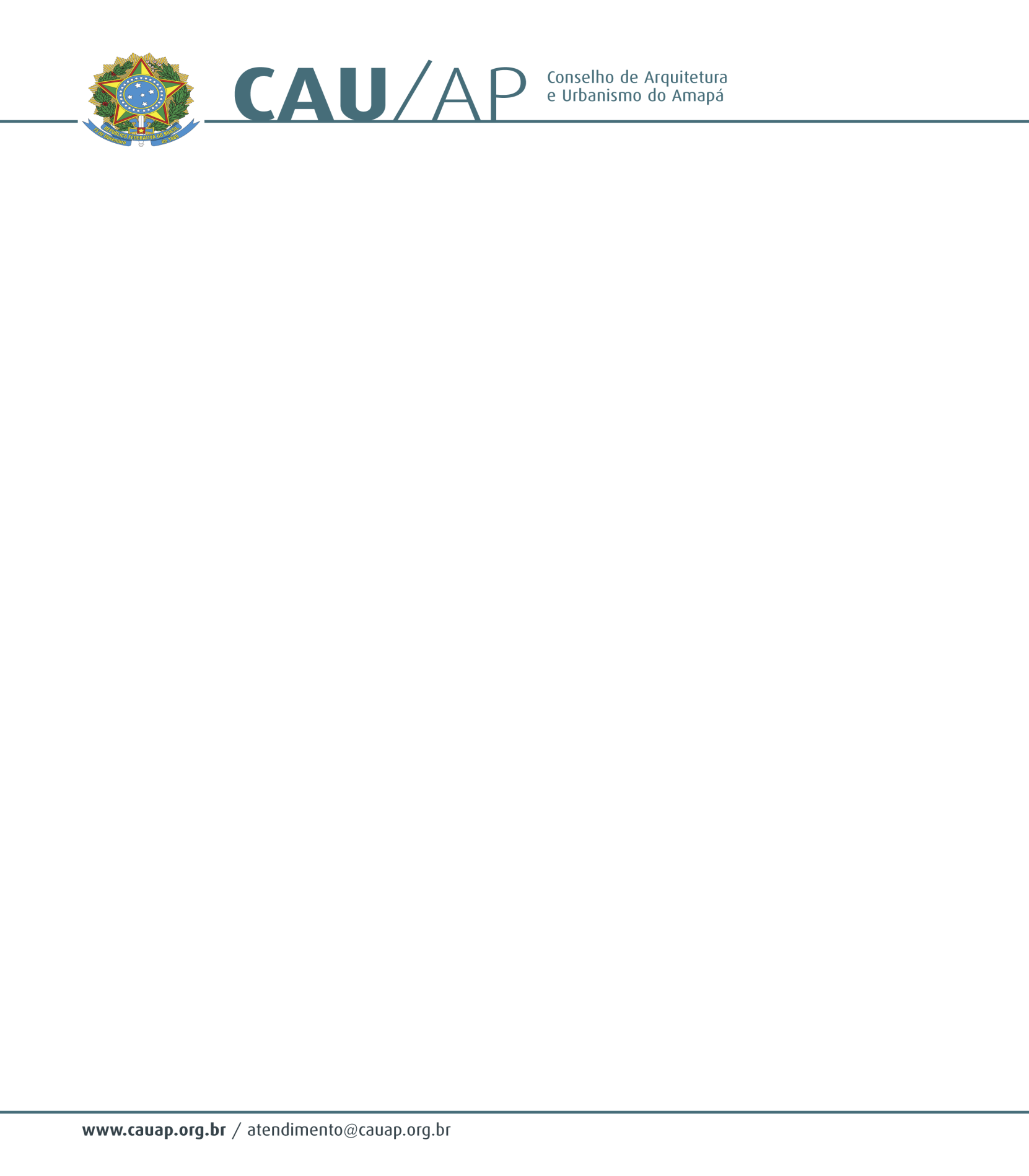 PORTARIA Nº 021 DE 17 DE ABRIL DE 2012.      Presidente do (CAU/AP), no uso das atribuições que lhe conferem o Regimento aprovado na 4ª Sessão Plenária Ordinária de 12 de abril de 2012.RESOLVE: Art.1° Formar a Comissão encarregada de elaborar o regimento e edital do Processo Eleitoral para escolher os três Conselheiros Suplentes do CAU/AP.Art.2º Nomear a COMISSÃO INTEGRADA pelos referentes membros:           EUMENIDES  DE ALMEIDA MASCARENHAS (Presidente)           JOSE FRANCISCO SILVA DOS SANTOS (Membro)           FÁTIMA MARIA ANDRADE PELAES (Membro)Art.3º Ficar responsável pela condução do Processo até a publicaçãoArt.40 Esta Portaria entra em vigor nesta data. Dê ciência, publique e cumpra-se.José Alberto TostesPresidente do Conselho de Arquitetura e Urbanismo do Amapá